Early Language Development BoxAge RangeEarly Years, Reception and Early KS1Suitability of materials will vary according to the particular children you are working with – you may have older children for whom this language level remains appropriate.Who’s it forThese resources are suitable for children who are at an early stage of language learning.They can be used to develop receptive language, expressive language, concepts, general communication, describing skills, inferencing and narrativeContentsLanguage Steps								ArmstrongDeveloping Baseline Communication Skills				Delamain & SpringAchieving Speech and Language Targets					Delamain & SpringSpeaking Listening and Understanding – games for young children	Delamain & Spring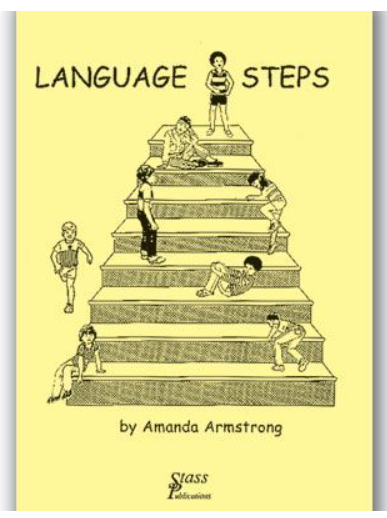 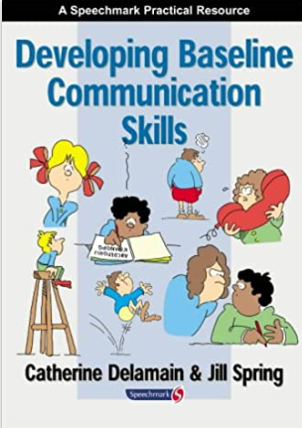 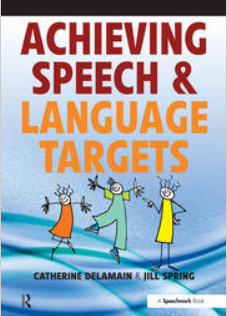 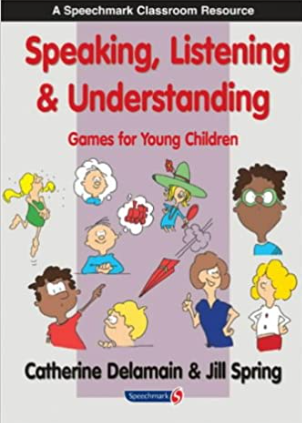 How you might use the resources in this box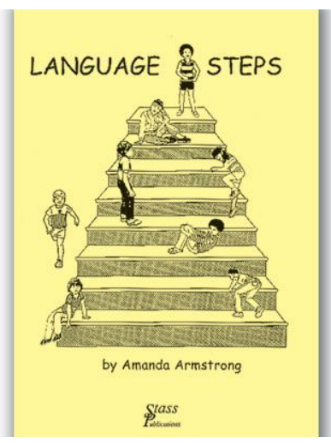 Language StepsThis is a structured framework of activities for children who are working between one- and four-word levels of understanding and talkingIt is based on the idea of ‘information-carrying words’.An ‘information-carrying word’ (ICW) is one which is required in order to fully understand the sentence. The number of ICWs will depend on the number of choices available.For example, if I have a picture of a boy walking and a girl walking, and ask ‘show me “the boy is walking”’, there is only one ICW needed to pick the right picture (boy in this example). ‘Walking’ is not an ICW in this example because both pictures show walking, so there is no contrasting picture.Examples:Pictures			Sentence		ICWsBoy walking	Girl Walking 	‘The boy is walking’	1 ICWBoy walking	Girl Sitting	‘The boy is walking’	1 ICW (either boy or walking is sufficient)Boy Walking 	Girl Walking	Boy Sitting	Girl Sitting	‘The boy is walking’	2 ICW (need both ‘boy’ and ‘walking’ to choose the right picture)The book comes with full instructions of toys and pictures needed for each stage and a comprehensive set of pictures to accompany the activitiesDeveloping Baseline Communication SkillsThis book of games and activities is ideal for working with small groups of children who need support in the baseline skills which underpin the development of good communication skills. Most of the activities can also be adapted to carry out with individual children.It has been designed with Reception children in mind. Each skill area is presented in a developmental sequence moving from Stage 1 to Stage 4 so that you can judge the right difficulty level for your group of children. Each activity also has links back to curriculum areas such as literacy, numeracy, art and science.You can use it to focus on Personal & Social DevelopmentSkills such as:Turn-taking
Body Language
Awareness of Others
Confidence and Independence
Feelings and EmotionsLanguage and LiteracySkills such as:Understanding
Listening & Attention
Speaking
Auditory Memory
Phonological AwarenessAchieving Speech & Language TargetsThis is a book of games and activities which is ideal for small groups of children who need support with their speech and language skills. Most of the activities can also be adapted to carry out with individual children.It has been designed with Reception and Year One children in mind.You can use it for activities which focus on aspects of understanding, talking and speech sounds. Each skill area is presented in a developmental sequence moving from so that you can judge the right difficulty level for your group of children.Understanding LanguageSkills such as:Naming words	Action words		Describing words	Position Words		ColoursQuestions	Quantity Words		Time words		StoriesUsing Language

Skills such as:Naming words		Action words	Asking questions	Using Grammar		
Talking in SentencesDeveloping Speech SoundsSkills such as:Discrimination Activities
Making sounds
Practising soundsSpeaking, Listening and Understanding Games for Young ChildrenThis book of games and activities is ideal for using with groups of children who need support with their speech and language skills. Most of the activities can also be adapted to carry out with individual children.It is particularly designed with Year 1 and Year 2 children in mind. Each skill area is presented in a developmental sequence moving from Stage 1 to Stage 4 so that you can judge the right difficulty level for your group of children. Each activity also has links back to curriculum areas such as literacy, numeracy, art and science.You can use it to focus on Understanding LanguageSkills such as:Following Instructions		Thinking Skills
Developing Vocabulary		Inference
Getting the Main IdeaUsing Spoken LanguageSkills such as:Describing			Predicting
Explaining			Playing with Words
Narrating`